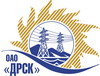 Открытое акционерное общество«Дальневосточная распределительная сетевая  компания»ПРОТОКОЛ ПЕРЕТОРЖКИПРЕДМЕТ ЗАКУПКИ: Открытый запрос предложений на поставку продукции:  лот 1 «Запасные части для автотракторной техники филиала АЭС» лот 2 «Запасные части для автотракторной техники филиала ЮЯЭС»лот 3 «Запасные части для автотракторной техники филиала ЭС ЕАО»Основание для проведения закупки:   ГКПЗ 2014 г. закупка 1461 раздел 1.2.Указание о проведении закупки от 11.04.2014 № 90Планируемая стоимость закупки в соответствии с ГКПЗ:  лот № 1 – 2 077 976,47  руб. без учета НДС;лот № 2 - 2 007 957,00  руб. без учета НДС;лот № 3 - 442 570,00 руб. без учета НДС.ПРИСУТСТВОВАЛИ: два члена постоянно действующей Закупочной комиссии 2-го уровня. ВОПРОСЫ ЗАСЕДАНИЯ ЗАКУПОЧНОЙ КОМИССИИ:лот 1 «Запасные части для автотракторной техники филиала АЭС» В адрес Организатора закупки поступили 3 заявки на участие в процедуре переторжки.Вскрытие конвертов было осуществлено в электронном сейфе Организатора закупки на Торговой площадке Системы www.b2b-energo.ru автоматически.Дата и время начала процедуры вскрытия конвертов с заявками на участие в закупке: 14:00 часов благовещенского времени 20.05.2014 г Место проведения процедуры вскрытия конвертов с заявками на участие в закупке: Торговая площадка Системы www.b2b-energo.ruлот 2 «Запасные части для автотракторной техники филиала ЮЯЭС»1. В адрес Организатора закупки поступили 2 заявки на участие в процедуре переторжки.2. Вскрытие конвертов было осуществлено в электронном сейфе Организатора закупки на Торговой площадке Системы www.b2b-energo.ru автоматически.3. Дата и время начала процедуры вскрытия конвертов с заявками на участие в закупке: 14:00 часов благовещенского времени 20.05.2014 г 4. Место проведения процедуры вскрытия конвертов с заявками на участие в закупке: Торговая площадка Системы www.b2b-energo.ruлот 3 «Запасные части для автотракторной техники филиала ЭС ЕАО»1. В адрес Организатора закупки поступили 1 заявка на участие в процедуре переторжки.2. Вскрытие конвертов было осуществлено в электронном сейфе Организатора закупки на Торговой площадке Системы www.b2b-energo.ru автоматически.3. Дата и время начала процедуры вскрытия конвертов с заявками на участие в закупке: 14:00 часов благовещенского времени 20.05.2014 г 4. Место проведения процедуры вскрытия конвертов с заявками на участие в закупке: Торговая площадка Системы www.b2b-energo.ruРЕШИЛИ:Утвердить протокол переторжкиОтветственный секретарь Закупочной комиссии 2 уровня  ОАО «ДРСК»                       		     О.А. МоторинаТехнический секретарь Закупочной комиссии 2 уровня  ОАО «ДРСК»                           	   Т.А. Игнатова            № 296/МР-Пг. Благовещенск20.05.2014 г.№Наименование участника и его адресОбщая цена заявки до переторжки, руб. без НДСОбщая цена заявки после переторжки, руб. без НДС1ООО "ЧЕЛЯБАГРОСНАБ" (454081, г. Челябинск, ул. Артиллерийская, д. 102)Цена: 1 625 000,00 руб. без НДС (1 917 500,00 руб. с НДС)Цена: 1 606 440,68 руб. без НДС (1 895 600,00 руб. с НДС)2ООО "Торопин" (Россия, Республика Татарстан (Татарстан), 423803, г.Набережные Челны, пр.Набережночелнинский д.5А кв.100)Цена: 1 627 118,64 руб. без НДС (1 919 999,73 руб. с НДС)-3ООО "Аллтек" (454053, Россия, Челябинская область, Челябинск, Троицкий тракт, д. 15, оф. 302)Цена: 1 700 000,00 руб. без НДС (2 006 000,00  руб. с НДС)Цена: 1 623 728,82 руб. без НДС (1 916 000,00 руб. с НДС)4ООО "НВП-Техно" (454048, г. Челябинск, ул. Тарасова, д. 40)Цена: 1 764 082,00 руб. без НДС (2 081 616,76  руб. с НДС)Цена:  1 712 759,00 руб. без НДС (2 021 055,62 руб. с НДС)№Наименование участника и его адресОбщая цена заявки до переторжки, руб. без НДСОбщая цена заявки после переторжки, руб. без НДС1ООО "Аллтек" (454053, Россия, Челябинская область, Челябинск, Троицкий тракт, д. 15, оф. 302)Цена: 1 650 000,00 руб. без НДС (1 947 000,00 руб. с НДС)Цена: 1 649 152,55 руб. без НДС (1 946 000,00 руб. с НДС)2ООО "ЧЕЛЯБАГРОСНАБ" (454081, г. Челябинск, ул. Артиллерийская, д. 102)Цена: 1 696 186,44 руб. без НДС (2 001 500,00 руб. с НДС)Цена: 1 617 372,88 руб. без НДС (1 908 500,00 руб. с НДС)3ООО "Торопин" (Россия, Республика Татарстан (Татарстан), 423803, г.Набережные Челны, пр.Набережночелнинский д.5А кв.100)Цена: 1 864 406,78 руб. без НДС (2 200 000,00  руб. с НДС)-4ООО "Авто-Альянс" (105082, г. Москва, Переведеновский пер., д. 17, корп. 1)Цена: 1 948 870,59 руб. без НДС (2 299 667,30  руб. с НДС)-№Наименование участника и его адресОбщая цена заявки до переторжки, руб. без НДСОбщая цена заявки после переторжки, руб. без НДС1ООО "Торопин" (Россия, Республика Татарстан (Татарстан), 423803, г.Набережные Челны, пр.Набережночелнинский д.5А кв.100)Цена: 389 830,51 руб. без НДС (460 000,00 руб. с НДС)-2ООО "ЧЕЛЯБАГРОСНАБ" (454081, г. Челябинск, ул. Артиллерийская, д. 102)Цена: 397 000,00 руб. без НДС (468 460,00 руб. с НДС)Цена: 388 135,59 руб. без НДС (458 000,00 руб. с НДС)3ООО "НВП-Техно" (454048, г. Челябинск, ул. Тарасова, д. 40)Цена:  404 285,00 руб. без НДС (477 056,30  руб. с НДС)-